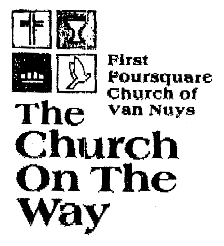 November 23, 1998God’s Word says to note how the summary of an upright man’s life always issues in "Peace" that is, the wholeness redemption brings. I see that text (Ps.37:37) as a statement about Chuck Girard and his ministry.I’ve known Chuck a long time long enough and in close enough a relationship to know his struggles as well as his achievements and everything I know points to one conclusion:Chuck is more than a gifted man, he is a godly one!For my part, that counts more than a lot of other good things I know about him.His music? It doesn’t need my commendation, though I always enjoy it immensely. His prophetic ministry? It doesn’t need my confirmation, though I will readily provide it,anytime. Burt beyond his artistry and his passion to keep on the edge of the Holy Spirit’s work in our time, I like this most: Chuck lets Jesus keep growing, gracing, and enabling him. Thus, I see two of our Savior’s most wonderful traits manifest in him: love and trustworthiness.I like those things about Jesus: I see a lot of both in ChuckPastor Jack HayfordThe Church On The WayVan Nuys, CAJWH:LCD